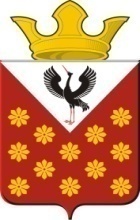 Свердловская область	Байкаловский район	Постановлениеглавы муниципального образованияКраснополянское сельское поселениеот 00 августа 2018 года  №00Об отмене Постановления главы Краснополянского сельского поселения от 27.11.2017 года №223 «Об утверждении Административного регламента исполнения муниципальной функции «Контроль за соблюдением условий организации регулярных перевозок на территории муниципального образования Краснополянское сельское поселение»	Руководствуясь Федеральными законами от 06 октября 2003 года № 131-ФЗ "Об общих принципах организации местного самоуправления в Российской Федерации", от 26 декабря 2008 года № 294-ФЗ "О защите прав юридических лиц и индивидуальных предпринимателей при осуществлении государственного контроля (надзора) и муниципального контроля", от 13 июля 2015 года №220-ФЗ "Об организации регулярных перевозок пассажиров и багажа автомобильным транспортом и городским наземным электрическим транспортом в Российской Федерации и о внесении изменений в отдельные законодательные акты Российской Федерации", постановляю: 	1. Отменить Постановление главы Краснополянского сельского поселения от 27.11.2017 года №223 «Об утверждении Административного регламента исполнения муниципальной функции «Контроль за соблюдением условий организации регулярных перевозок на территории муниципального образования Краснополянское сельское поселение».	2. Опубликовать настоящее Постановление в Информационном вестнике Краснополянского сельского поселения и разместить на сайте муниципального образования в сети «Интернет» www.krasnopolyanskoe.ru	3.  Настоящее постановление вступает в силу с момента его подписания.	4.  Контроль за исполнением настоящего Постановления оставляю за собой.Глава Краснополянского сельского поселения                                     Л.А. Федотова